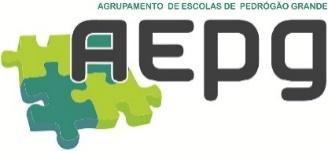 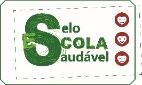 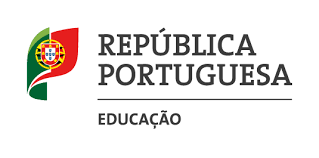 ESTRATÉGIA DE EDUCAÇÃO PARA A CIDADANIA 2020/2021 – Balanço do 1º períodoNível de ensino/Ciclo:  3º     Ano: 7.º   Turma: B NOTAS:1 – Domínios (n.º 2 do artigo 11.º da Portaria 223-A/2018): Direitos Humanos; Igualdade de Género; Interculturalidade; Desenvolvimento Sustentável; Educação Ambiental; Saúde.                            Sexualidade; Media; Instituições e participação democrática; Literacia financeira e educação para o consumo; Risco; Segurança Rodoviária;                               Empreendedorismo; Mundo do trabalho; Segurança, defesa e paz; Bem-estar animal; Voluntariado. Outros.2 – Objetivos: são selecionados de entre os que constam dos referenciais de cada domínio, quando existam – disponíveis em https://cidadania.dge.mec.pt/documentos-referencia.3 – Aprendizagens essenciais: aquelas que estão definidas nas planificações das disciplinas; podem ser os “objetivos” ou as “metas de aprendizagem” (depende do nível de ensino/ano escolar).Pedrógão Grande, 21 de dezembro de 2020.A Diretora de Turma: Dina AlmeidaDomínios abordados/ em abordagem 1Identificação do(s) objetivo(s)2Atividades/ projetosDisciplina(s)/ Área(s) envolvida(s)Aprendizagens essenciais alcançadas/ a desenvolver 3Outros intervenientes (BE, SPO, parceiros locais, …)CalendarizaçãoMedia- Perceber o que é a Publicidade, qual a sua definição e objetivos.- Saber onde se encontra publicidade, ou seja quais os Media que a difundem e como deve ser encarada.- Como somos influenciados pela publicidade e como devemos reagir.Desenvolvimento do 2.º Desafio Seguranet sobre Publicidade nos Media.TICPortuguês- Colaboração.- Compreensão e expressão.- Literacia digital.- Participação.- Pensamento crítico.- Responsabilidade social. - Distinguir os diferentes tipos de publicidade.-1.º Período letivoRisco- Ter noção dos riscos da navegação na Internet e saber adotar comportamentos capazes de os minimizar ou eliminar.Noções prévias, desenvolvimento do kahoot “Tecnologias de Informação – Mecanismos de Segurança” e consolidação das aprendizagens à medida que o mesmo se foi desenvolvendo e quando concluído.TIC- Colaboração.- Compreensão e expressão.- Literacia digital.- Participação.- Pensamento crítico.- Responsabilidade social. - Combate aos riscos da Internet com adoção de medidas seguras. -1.º Período letivoSegurança, defesa e paz- Ter noção dos riscos da navegação na Internet e saber adotar comportamentos capazes de os minimizar ou eliminar.Noções prévias, desenvolvimento do kahoot “Tecnologias de Informação – Mecanismos de Segurança” e consolidação das aprendizagens à medida que o mesmo se foi desenvolvendo e quando concluído.TIC- Colaboração.- Compreensão e expressão.- Literacia digital.- Participação.- Pensamento crítico.- Responsabilidade social. - Combate aos riscos da Internet com adoção de medidas seguras. -1.º Período letivoRisco- Ter noção dos riscos antes de comprar na Internet, nomeadamente:• Não receber o produto;• Receber o produto, porém com anomalias;• Enfrentar dificuldades de contacto com o site/loja vendedora;• Ter a privacidade invadida;• Ter dados pessoais ou financeiros indevidamente obtidos;• Ter os dados financeiros repassados para outras empresase indevidamente usados para outros fins;• Receber spam; e saber adotar comportamentos capazes de os minimizar ou eliminar.- Riscos durante e depois da compra.- Perceber a necessidade da segurança em ambientes digitais para realizar compras online e as medidas a adotar para que o processo decorra com normalidade.Desenvolvimento do 1.º Desafio Seguranet sobre Compras Online.TIC- Colaboração.- Compreensão e expressão.- Literacia digital.- Participação.- Pensamento crítico.- Responsabilidade social. - Combate aos riscos da Internet com adoção de medidas seguras. - Adoção de comportamentos seguros e responsáveis em ambientes digitais. -1.º Período letivoSegurança, defesa e paz- Ter noção dos riscos antes de comprar na Internet, nomeadamente:• Não receber o produto;• Receber o produto, porém com anomalias;• Enfrentar dificuldades de contacto com o site/loja vendedora;• Ter a privacidade invadida;• Ter dados pessoais ou financeiros indevidamente obtidos;• Ter os dados financeiros repassados para outras empresase indevidamente usados para outros fins;• Receber spam; e saber adotar comportamentos capazes de os minimizar ou eliminar.- Riscos durante e depois da compra.- Perceber a necessidade da segurança em ambientes digitais para realizar compras online e as medidas a adotar para que o processo decorra com normalidade.Desenvolvimento do 1.º Desafio Seguranet sobre Compras Online.TIC- Colaboração.- Compreensão e expressão.- Literacia digital.- Participação.- Pensamento crítico.- Responsabilidade social. - Combate aos riscos da Internet com adoção de medidas seguras. - Adoção de comportamentos seguros e responsáveis em ambientes digitais. -1.º Período letivoNão foram trabalhados domínios e temas da EEC------Ciências Naturais---------Igualdade de GéneroInstituições e participação democráticaAnalisar a experiência democrática de Atenas do século V a.C., nomeadamente a importância do princípio da igualdade dos cidadãos perante a lei, identificando as suas limitações. Conversa com os alunos; visionamento de pequenos vídeos acerca da condição da mulher e das instituições democráticas; reflexão conjunta acerca do que foi e do que é.HistóriaAnalisar a experiência democrática de Atenas do século V a.C., nomeadamente a importância do princípio da igualdade dos cidadãos perante a lei, identificando as suas limitações. -1º PeríodoSAÚDE-Promover o bem-estar e a saúde individual e coletiva.-Promover o gosto pela prática regular de atividade física.-Conhecer e aplicar cuidados de higienização das mãos e objetos, distanciamento social e uso da máscara.-Cálculo do IMC.-Aplicação da bateria de testes da Plataforma Fitescola®MatemáticaEducaçãoFísica-Conhecer os processos fundamentais das adaptações morfológicas, funcionais e psicológicas, que lhe permite compreender os diversos fatores da aptidão física.-Saúde (promoção da saúde, saúde pública, alimentação, exercício físico).---------------------1ºPeríodoInterculturalidadeDemonstrar respeito pela diversidade humana e cultural e agir de acordo com os princípios dos direitos humanos; negociar a solução de conflitos em prol da solidariedade e da sustentabilidade ecológica; ser interventivo, tomando a iniciativa e sendo empreendedor;Interagir com tolerância, empatia e responsabilidade e argumentar, negociar e aceitar diferentes pontos de vista, desenvolvendo novas formas de estar, olhar e participar na sociedade.Atividades no âmbito do DAC “Can we save our Planet?”: elaboração e publicação de textos de apresentação pessoal; reportagem fotográfica sobre a escola; criação de um vídeo; videoconferência.InglêsFrancêsPortuguêsProjeto TurmaReconhecer realidades interculturais distintas Conhecer, com algum pormenor, o seu meio e identidade; estabelecer comparações entre as suas vivências e as dos outros; falar sobre atividades de lazer do seu meio cultural por oposição a outras culturas; reconhecer, compreender e explicar exemplos concretos de atitudes de tolerância e respeito intercultural. Escola parceira em Espanha1.º PeríodoInstituições e participação democráticaDireitos HumanosConhecer e respeitar os princípios fundamentais da sociedade democrática e os direitos, garantias e liberdades em que esta assenta; Valorizar o respeito pela dignidade humana, pelo exercício da cidadania plena, pela solidariedade com os outros, pela diversidade cultural e pelo debate democrático.Compreender a importância da segurança, da defesa e da paz nos contextos nacional e internacional, reconhecendo os princípios expressos nos documentos internacionais de referência dos direitos humanos. Atuar de acordo com um conjunto de atitudes e valores que evidenciam respeito pelos direitos humanos, associando a necessidade de salvaguarda da segurança, da defesa e da paz à justiça, à democracia e ao desenvolvimento de todas as sociedades, povos, países e regiões.Construir regras e resolver  conflitos de forma pacífica, no respeito pelos direitos e diferenças de cada um e da assunção responsável dos deveres de todos.Audição do hino português;Audição do hino francês;Tradução da divisa francesa “Liberté, Egalité, Fraternité”Sensibilização para a importância da Revolução Francesa na história mundial;Apresentação da “Declaração dos Direitos do Homem e do Cidadão” , resultante da Revolução Francesa, que define os direitos individuais e coletivos dos homens como universais.PortuguêsFrancêsProjeto TurmaManifestar a autonomia pessoal centrada nos direitos humanos, na democracia, na cidadania, na equidade, no respeito mútuo, na livre escolha e no bem comum.Reconhecer elementos constitutivos da sua própria cultura e da(s) cultura(s) da língua estrangeira no seu meio envolvente e nas práticas de comunicação da vida quotidiana.Demonstrar uma atitude positiva e confiante na aprendizagem da língua estrangeira. Expressar, com fundamentação, pontos de vista e apreciações críticas suscitadas pelos textos lidos e ouvidos com recurso a suportes variados.Reconhecer os  símbolos de Portugal.Identificar e apresentar os símbolos da França.1.º PeríodoConhecimentoTomada de consciência da importância do conhecimento para o desenvolvimento pessoalInvestigarF. Q. Aumentar a capacidade de compreender o Universo.Desenvolver a capacidade de manusear instrumentos como o dinamómetro e balança. ---1.º Período